Submitting an Ig dispense request for individual patients in BloodSTAR (Prescribers)How do I request a dose of Ig for my patients?This tip sheet outlines how prescribers can request Immunoglobulin (Ig) doses to be dispensed for individual patients.  View ‘Authorised Patients at this facility’ via the ‘Patients’ tabClick on the ‘+ Request Dose’ link next to the patient you wish to request a dose for.  Review details – confirm dispenser and edit infusion date and dose as necessary. ‘Submit’ request when ready.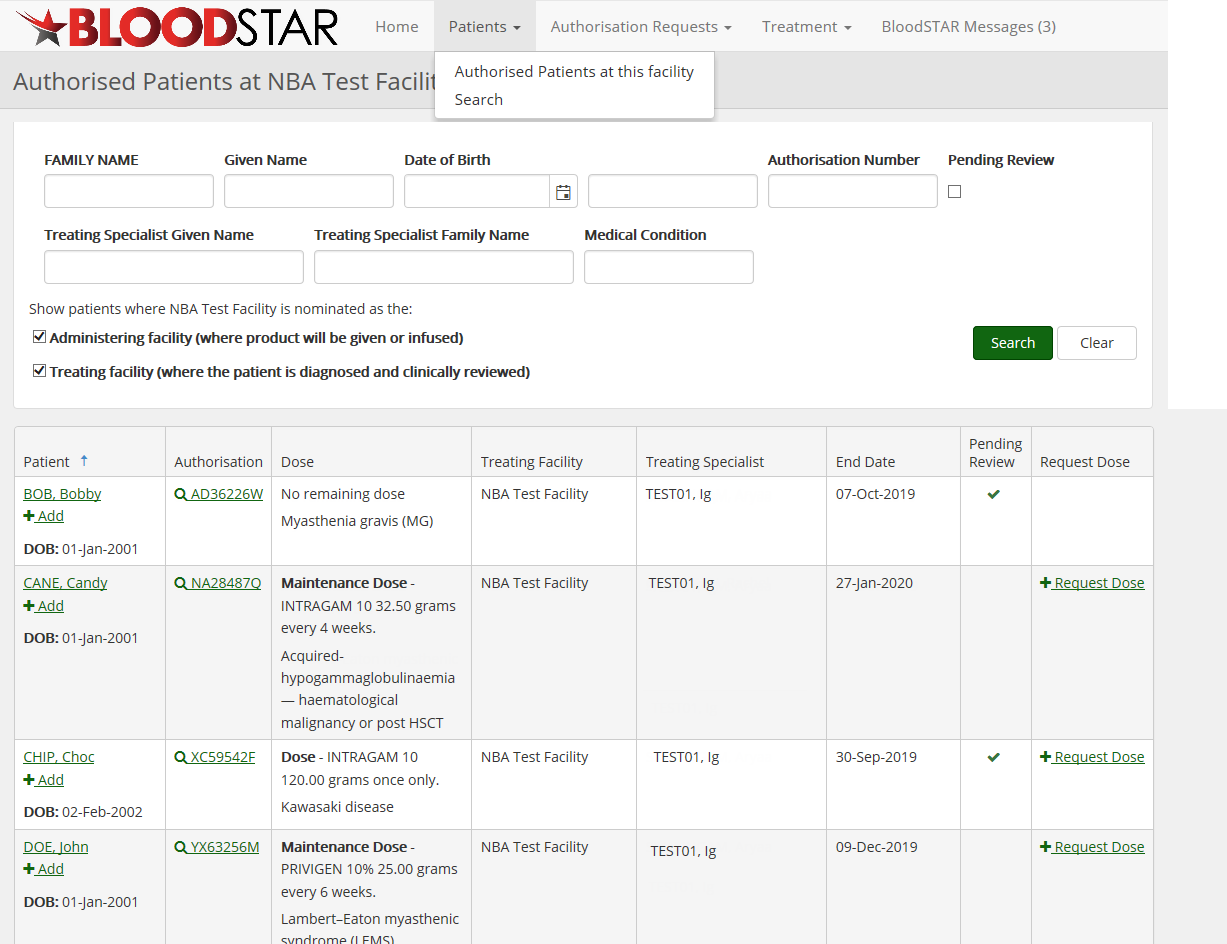 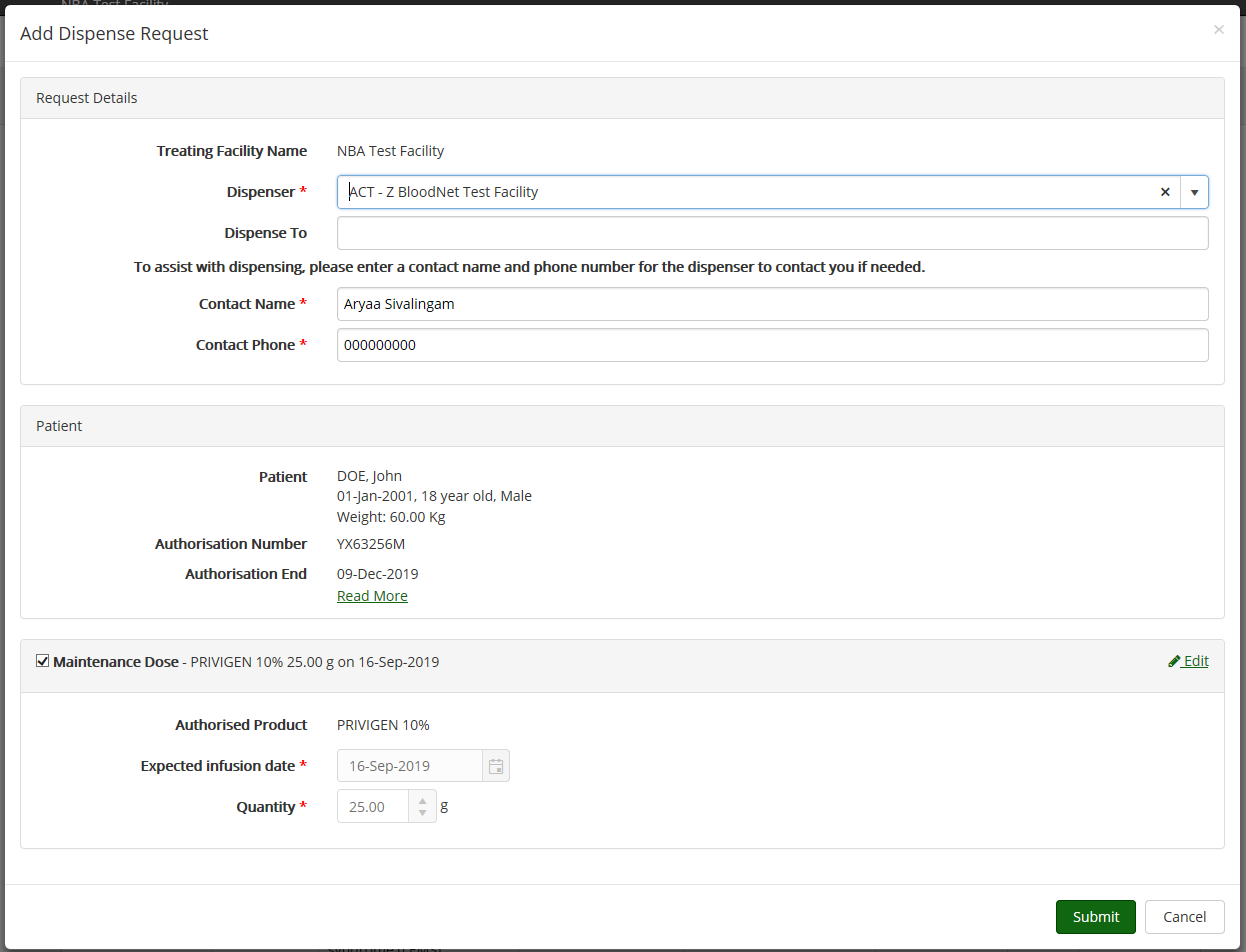 Note:    Dispense requests and dose requests are terms used interchangeably.You may need to provide a reason for editing details of dose request (e.g. if requesting more than                          the authorised dose). If you wish to request a different product, please submit a ‘Dose Change Request’.